Learning Targets: I can plot coordinate pairs on a coordinate plane.I can determine a pattern from a table or graph.     I can identify the dependent and independent variable and describe how they are related.Mastery Scoring SheetOverall score: __________/12		____________%Learning Target 1: I can plot coordinate pairs on a coordinate plane.Questions: 7, 8, 9Score: ___________/ 3		Circle:			Met		Did not meetLearning Target 2: I can identify a pattern from a table or graph.     Questions: 1, 3, 5Score: ___________/ 3		Circle:			Met		Did not meetLearning Target 3: I can identify the dependent and independent variable and describe how they are related.Questions: 2, 4, 6Score: ___________/ 3		Circle:			Met		Did not meetShort response question: (3 pt. rubric)Score: ___________/ 3Correct	 = 3 pts.		Partially Correct = 1 OR 2 pts.		Incorrect = 0 pts.	Notes:Learning Targets: I can plot coordinate pairs on a coordinate plane.I can determine a pattern from a table or graph.     I can identify the dependent and independent variable and describe how they are related.________1. Consider the table below: Theme ParkBased on the table, how much would it cost (c) for 35 riders (r) to get on the ride?A. $87.50			B. $87				C. $100			D. $90________ 2. Consider the following research study:A research study compared the years of education completed to the average salary a person makes.  Which of the following correctly identifies the two variables in the study?A. research study and years of education			B. people working and years of educationC. years of education and research study			D. years of education and average salary_________3. Based on the graph, what is the pattern shown between the hours of travel and the miles traveled?Traveling to Albany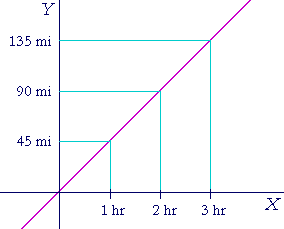 A. 90 miles per hourB. 45 miles per hourC. 45 hours per mileD. 2 miles per 90 hours________ 4. Based on the data table, identify the correct relationship between the two variables.Ski Rentals in BuffaloA. the rental cost ($): dependent variable and the number of skis: independent variableB. the number of skis: dependent variable and the rental cost ($): independent variableC. Buffalo: dependent variable and the number of skis: independent variableD. the number of skis: dependent variables and Buffalo: independent variable_________ 5. Points F, G, and H are represented on the grid shown below.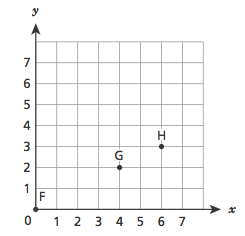 F = (0, 0)G = (4, 2)H = (6, 3)Which statement is true for each of the points?A. The x-coordinate is  the y-coordinate		B. the x-coordinate is 2 times the y-coordinateC. the x-coordinate is 2 more than the y-coordinate	D. the x-coordinate is 3 more than the y-coordinate________6. A survey found that less people would order pizza for lunch if the price of a slice of pizza was raised by $0.10 each.  Which of the following correctly identifies the relationship between the two variables?A. the price of the pizza depends on the surveyB. the survey depends on the people that like to eat pizzaC. the number of people ordering pizza for lunch depends on the price of the pizzaD. the slices of pizza depends on the survey________7. The points plotted on the coordinate grid below show different locations in a city.  The grid lines represent the city’s streets.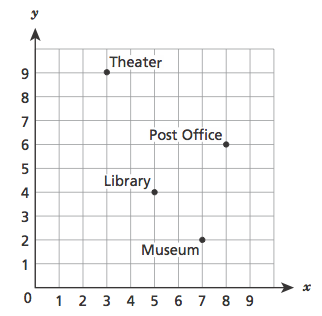 ________8. What is the x-coordinate of point P on the coordinate grid?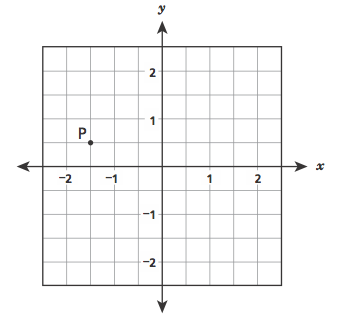 ________9. Which coordinate grid shows point M plotted at (4, 3)?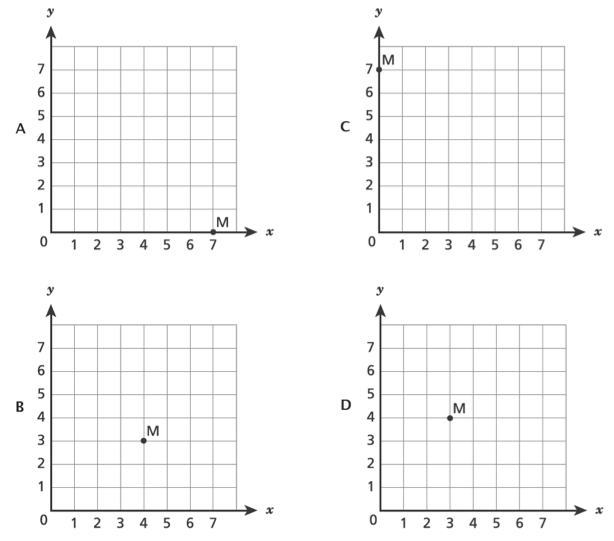 10. Based on the table, how many sides, n, would there be if the sum of the interior angles, s, is 1,080 degrees?PolygonsShow your work:										Answer:_____________________________________Number of Rides (r)1015202530Cost (c)$25$37.50$50$62.50$75Number of Skis5101520Rental Cost ($)2555057551005Number of sides (n)34567?Sum of the interior angles (s)180 degrees360 degrees540 degrees720 degrees900 degrees1,080 degrees